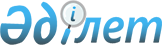 О бюджете города Костаная на 2011-2013 годыРешение маслихата города Костаная Костанайской области от 24 декабря 2010 года № 370. Зарегистрировано Управлением юстиции города Костаная Костанайской области 30 декабря 2010 года № 9-1-160

      В соответствии с подпунктом 1) пункта 1 статьи 6 Закона Республики Казахстан от 23 января 2001 года "О местном государственном управлении и самоуправлении в Республике Казахстан" Костанайский городской маслихат РЕШИЛ:



      1. Утвердить городской бюджет на 2011-2013 годы согласно приложениям 1, 2 и 3 соответственно, в том числе на 2011 год в следующих объемах:



      1) доходы – 15608517,8 тысяч тенге, в том числе по:

      налоговым поступлениям – 11002245,0 тысяч тенге;

      неналоговым поступлениям – 41285,0 тысяч тенге;

      поступлениям от продажи основного капитала – 876003,0 тысячи тенге;

      поступлениям трансфертов – 3688984,8 тысяч тенге;

      2) затраты – 16512234,3 тысячи тенге;

      3) чистое бюджетное кредитование – 0;

      4) сальдо по операциям с финансовыми активами – 55280,0 тысяч тенге, в том числе:

      приобретение финансовых активов – 55280,0 тысяч тенге;

      5) дефицит бюджета – -958996,5 тысяч тенге;

      6) финансирование дефицита бюджета – 958996,5 тысяч тенге.

      Сноска. Пункт 1 в редакции решения маслихата города Костаная Костанайской области от 11.11.2011 № 469 (вводится в действие с 01.01.2011).



      2. Установить объем бюджетных изъятий в областной бюджет из бюджета города на 2011 год в сумме 3207877,0 тысяч тенге.



      3. Принять к сведению, что объем бюджетных субвенций, передаваемых из областного бюджета бюджету города на 2011 год составляет 0.



      3-1. Учесть, что в городском бюджете на 2011 год предусмотрен возврат целевых трансфертов в следующих размерах:

      в республиканский бюджет в сумме 6542,6 тысяч тенге;

      в областной бюджет в сумме 890,1 тысяча тенге.

      Сноска. Решение дополнено пунктом 3-1 в соответствии с решением маслихата города Костаная Костанайской области от 25.01.2011 № 382 (вводится в действие с 01.01.2011).



      3-2. Учесть, что в городском бюджете на 2011 год предусмотрено поступление целевых текущих трансфертов и трансфертов на развитие из республиканского бюджета в следующих размерах:

      на проведение противоэпизоотических мероприятий в сумме 1828,4 тысячи тенге;

      на реализацию государственного образовательного заказа в дошкольных организациях образования в сумме 70007,0 тысяч тенге;

      на оснащение учебным оборудованием кабинетов физики, химии, биологии в государственных учреждениях основного среднего и общего среднего образования в сумме 16384,0 тысячи тенге;

      на создание лингафонных и мультимедийных кабинетов в государственных учреждениях начального, основного среднего и общего среднего образования в сумме 5316,7 тысяч тенге;

      на обеспечение оборудованием, программным обеспечением детей-инвалидов, обучающихся на дому в сумме 8357,0 тысяч тенге;

      на ежемесячную выплату денежных средств опекунам (попечителям) на содержание ребенка сироты (детей-сирот), и ребенка (детей), оставшегося без попечения родителей в сумме 46418,0 тысяч тенге;

      на изъятие земельных участков для государственных нужд в сумме 9081,0 тысяча тенге;

      на развитие, обустройство и (или) приобретение инженерно-коммуникационной инфраструктуры в сумме 689270,0 тысяч тенге;

      на строительство и (или) приобретение жилья государственного коммунального жилищного фонда в сумме 67100,0 тысяч тенге;

      на развитие системы водоснабжения в сумме 819842,0 тысячи тенге;

      на развитие коммунального хозяйства в сумме 135000,0 тысяч тенге.

      Сноска. Решение дополнено пунктом 3-2 в соответствии с решением маслихата города Костаная Костанайской области от 25.01.2011 № 382 (вводится в действие с 01.01.2011); в редакции от 11.11.2011 № 469 (вводится в действие с 01.01.2011).



      3-3. Учесть, что в городском бюджете на 2011 год предусмотрено из республиканского бюджета кредитование на строительство и (или) приобретение жилья в сумме 1164000,0 тысячи тенге.

      Сноска. Решение дополнено пунктом 3-3 в соответствии с решением маслихата города Костаная Костанайской области от 25.01.2011 № 382 (вводится в действие с 01.01.2011); в редакции от 15.04.2011 № 408 (вводится в действие с 01.01.2011).



      3-4. Учесть, что в городском бюджете на 2011 год предусмотрено поступление целевых текущих трансфертов из республиканского бюджета на поддержку частного предпринимательства в регионах в рамках программы "Дорожная карта бизнеса – 2020" в сумме 12870,0 тысяч тенге."

      Сноска. Решение дополнено пунктом 3-4 в соответствии с решением маслихата города Костаная Костанайской области от 25.01.2011 № 382 (вводится в действие с 01.01.2011); в редакции от 11.11.2011 № 469 (вводится в действие с 01.01.2011). 



      3-5. Учесть, что в городском бюджете на 2011 год предусмотрено поступление целевых текущих трансфертов и трансфертов на развитие из областного бюджета в следующих размерах:

      на укрепление материально-технической базы организаций образования в сумме 2400,0 тысяч тенге;

      на укрепление материально-технической базы объектов коммунальной собственности в сумме 55280,0 тысяч тенге;

      на строительство и (или) приобретение жилья государственного коммунального жилищного фонда в сумме 31228,0 тысяч тенге;

      на развитие системы водоснабжения в сумме 144225,0 тысяч тенге;

      на развитие коммунального хозяйства в сумме 131400,0 тысяч тенге;

      на развитие теплоэнергетической системы в сумме 221065,0 тысяч тенге;

      на развитие транспортной инфраструктуры в сумме 905729,2 тысяч тенге;

      на капитальный ремонт насосной станции гидроузла города Костаная 34813,0 тысяч тенге;

      на обеспечение функционирования автомобильных дорог 180000,0 тысяч тенге.

      Сноска. Решение дополнено пунктом 3-5 в соответствии с решением маслихата города Костаная Костанайской области от 25.01.2011 № 382 (вводится в действие с 01.01.2011); в редакции от 02.11.2011 № 466 (вводится в действие с 01.01.2011).



      3-6. Учесть, что в городском бюджете на 2011 год предусмотрено поступление сумм целевых текущих трансфертов из республиканского бюджета в следующих размерах:

      на увеличение размера доплаты за квалификационную категорию учителям школ и воспитателям дошкольных организаций образования в сумме 39870,0 тысяч тенге.

      Сноска. Решение дополнено пунктом 3-6 в соответствии с решением маслихата города Костаная Костанайской области от 15.04.2011 № 408 (вводится в действие с 01.01.2011); в редакции от 11.11.2011 № 469 (вводится в действие с 01.01.2011)



      3-7. Учесть, что в городском бюджете на 2011 год предусмотрено поступление сумм целевых текущих трансфертов из республиканского бюджета на реализацию мероприятий в рамках Программы занятости 2020 в следующих размерах:

      на частичное субсидирование заработной платы в сумме 17870,0 тысяч тенге;

      на создание центров занятости в сумме 16333,0 тысяч тенге.

      Сноска. Решение дополнено пунктом 3-7 в соответствии с решением маслихата города Костаная Костанайской области от 15.04.2011 № 408 (вводится в действие с 01.01.2011); в редакции от 11.11.2011 № 469 (вводится в действие с 01.01.2011).



      3-8. Учесть, что в городском бюджете на 2011 год предусмотрено поступление сумм целевых текущих трансфертов из областного бюджета в следующих размерах:

      на приобретение компьютерной и организационной техники для внедрения системы "Казначейство-Клиент" в сумме 2494,0 тысячи тенге.

      Сноска. Решение дополнено пунктом 3-8 в соответствии с решением маслихата города Костаная Костанайской области от 15.04.2011 № 408 (вводится в действие с 01.01.2011); в редакции от 02.11.2011 № 466 (вводится в действие с 01.01.2011).



      3-9. Учесть, что в городском бюджете на 2011 год предусмотрено перечисление сумм целевых трансфертов на компенсацию потерь областного бюджета в связи с передачей функций государственных органов из нижестоящего уровня государственного управления в вышестоящий в сумме 866,0 тысяч тенге, на содержание вновь созданного государственного учреждения "Ревизионная комиссия по Костанайской области.

      Сноска. Решение дополнено пунктом 3-9 в соответствии с решением маслихата города Костаная Костанайской области от 22.07.2011 № 435 (вводится в действие с 01.01.2011).



      3-10. Учесть, что в городском бюджете на 2011 год предусмотрен возврат за обслуживание долга местных исполнительных органов по выплате вознаграждений и иных платежей по займам из республиканского бюджета в сумме 44,0 тысячи тенге.

       Сноска. Решение дополнено пунктом 3-10 в соответствии с решением маслихата города Костаная Костанайской области от 02.11.2011 № 466 (вводится в действие с 01.01.2011).



      4. Утвердить резерв местного исполнительного органа города на 2011 год в сумме 96229,8 тысяч тенге.

      Сноска. Пункт 4 в редакции решения маслихата города Костаная Костанайской области от 02.11.2011 № 466 (вводится в действие с 01.01.2011).



      5. Утвердить перечень бюджетных программ, не подлежащих секвестру в процессе исполнения городского бюджета на 2011 год, согласно приложению 4.



      6. Настоящее решение вводится в действие с 1 января 2011 года.      Председатель сессии,

      депутат по избирательному

      округу № 18                                И. Штейгервальд      Секретарь городского

      маслихата                                  Г. Уралова      СОГЛАСОВАНО:      Начальник государственного

      учреждения "Отдел финансов

      акимата города Костаная"

      ___________ Р. Айткужинова      Начальник государственного

      учреждения "Отдел экономики

      и бюджетного планирования

      акимата города Костаная"

      _______________ Н. Дорошок

Приложение 1          

к решению маслихата       

от 24 декабря 2010 года № 370  Приложение           

к решению маслихата       

от 11 ноября 2011 года № 469   Бюджет города Костаная на 2011 год      Сноска. Приложение 1 в редакции решения маслихата города Костаная Костанайской области от 11.11.2011 № 469 (вводится в действие с 01.01.2011).

Приложение 2         

к решению маслихата      

от 24 декабря 2010 года № 370  Приложение 2         

к решению маслихата      

от 2 ноября 2011 года № 466   Бюджет города Костаная на 2012 год      Сноска. Приложение 2 в редакции решения маслихата города Костаная Костанайской области от 02.11.2011 № 466 (вводится в действие с 01.01.2011).

Приложение 3         

к решению маслихата      

от 24 декабря 2010 года № 370  Приложение 3          

к решению маслихата       

от 25 января 2011 года № 382   Бюджет города Костаная на 2013 год      Сноска. Приложение 3 в редакции решения маслихата города Костаная Костанайской области от 25.01.2011 № 382 (вводится в действие с 01.01.2011).

Приложение 4         

к решению маслихата      

от 24 декабря 2010 года № 370   Перечень бюджетных программ, не подлежащих секвестру

в процессе исполнения городского бюджета на 2011 год

 
					© 2012. РГП на ПХВ «Институт законодательства и правовой информации Республики Казахстан» Министерства юстиции Республики Казахстан
				КатегорияКатегорияКатегорияКатегорияСумма,

тысяч

тенгеКлассКлассКлассСумма,

тысяч

тенгеПодклассПодклассСумма,

тысяч

тенгеНаименованиеI. Доходы15608517,81000Налоговые поступления110022451010Подоходный налог53579901012Индивидуальный подоходный налог53579901030Социальный налог36999801031Социальный налог36999801040Hалоги на собственность13275901041Hалоги на имущество6769501043Земельный налог1624401044Hалог на транспортные средства4882001050Внутренние налоги на товары, работы и

услуги4075451052Акцизы1251151053Поступления за использование природных

и других ресурсов436201054Сборы за ведение предпринимательской и

профессиональной деятельности2043801055Налог на игорный бизнес344301080Обязательные платежи, взимаемые за

совершение юридически значимых действий

и (или) выдачу документов

уполномоченными на то государственными

органами или должностными лицами2091401081Государственная пошлина2091402000Неналоговые поступления412852010Доходы от государственной собственности321552011Поступления части чистого дохода

государственных предприятий21552015Доходы от аренды имущества,

находящегося в государственной

собственности300002040Штрафы, пени, санкции, взыскания,

налагаемые государственными

учреждениями, финансируемыми из

государственного бюджета, а также

содержащимися и финансируемыми из

бюджета (сметы расходов) Национального

Банка Республики Казахстан4802041Штрафы, пени, санкции, взыскания,

налагаемые государственными

учреждениями, финансируемыми из

государственного бюджета, а также

содержащимися и финансируемыми из

бюджета (сметы расходов) Национального

Банка Республики Казахстан, за

исключением поступлений от организаций

нефтяного сектора4802060Прочие неналоговые поступления86502061Прочие неналоговые поступления86503000Поступления от продажи основного

капитала8760033010Продажа государственного имущества,

закрепленного за государственными

учреждениями6809333011Продажа государственного имущества,

закрепленного за государственными

учреждениями6809333030Продажа земли и нематериальных активов1950703031Продажа земли1880203032Продажа нематериальных активов70504000Поступления трансфертов3688984,84020Трансферты из вышестоящих органов

государственного управления3688984,84022Трансферты из областного бюджета3688984,8Функциональная группаФункциональная группаФункциональная группаФункциональная группаФункциональная группаФункциональная группаСумма,

тысяч

тенгеФункциональная подгруппаФункциональная подгруппаФункциональная подгруппаФункциональная подгруппаФункциональная подгруппаСумма,

тысяч

тенгеАдминистратор бюджетных программАдминистратор бюджетных программАдминистратор бюджетных программАдминистратор бюджетных программСумма,

тысяч

тенгеПрограммаПрограммаПрограммаСумма,

тысяч

тенгеПодпрограммаПодпрограммаСумма,

тысяч

тенгеНаименованиеСумма,

тысяч

тенгеII. Затраты16512234,301Государственные услуги общего

характера198810,61Представительные, исполнительные

и другие органы, выполняющие

общие функции государственного

управления123954,6112Аппарат маслихата района

(города областного значения)15219001Услуги по обеспечению

деятельности маслихата района

(города областного значения)15047,5003Капитальные расходы

государственных органов171,5122Аппарат акима района

(города областного значения)108735,6001Услуги по обеспечению

деятельности акима района

(города областного значения)101340,1003Капитальные расходы

государственных органов7395,52Финансовая деятельность58631452Отдел финансов района

(города областного значения)58631001Услуги по реализации

государственной политики в области

исполнения бюджета района (города

областного значения) и управления

коммунальной собственностью района

(города областного значения)26959003Проведение оценки имущества в

целях налогообложения2500004Организация работы по выдаче

разовых талонов и обеспечение

полноты сбора сумм от реализации

разовых талонов 27972010Организация приватизации

коммунальной собственности150011Учет, хранение, оценка

и реализация имущества,

поступившего в коммунальную

собственность 550018Капитальные расходы

государственных органов5005Планирование и статистическая

деятельность16225453Отдел экономики и бюджетного

планирования района

(города областного значения)16225001Услуги по реализации

государственной политики в области

формирования и развития

экономической политики, системы

государственного планирования

и управления района

(города областного значения)15672004Капитальные расходы

государственных органов55302Оборона20188,41Военные нужды16933122Аппарат акима района

(города областного значения)16933005Мероприятия в рамках исполнения

всеобщей воинской обязанности169332Организация работы по чрезвычайным

ситуациям3255,4122Аппарат акима района

(города областного значения)3255,4006Предупреждение и ликвидация

чрезвычайных ситуаций масштаба

района

(города областного значения)3255,403Общественный порядок,

безопасность, правовая, судебная,

уголовно-исполнительная

деятельность219321Правоохранительная деятельность21932458Отдел жилищно-коммунального

хозяйства, пассажирского

транспорта и автомобильных дорог

района

(города областного значения)21932021Обеспечение безопасности дорожного

движения в населенных пунктах2193204Образование4707326,91Дошкольное воспитание и обучение1098879464Отдел образования района 

города областного значения)1098879009Обеспечение деятельности

организаций дошкольного

воспитания и обучения1059009021Увеличение размера доплаты за

квалификационную категорию

учителям школ и воспитателям

дошкольных организаций образования398702Начальное, основное среднее

и общее среднее образование3452348,9464Отдел образования района

(города областного значения)3452348,9003Общеобразовательное обучение3215552,9006Дополнительное образование для

детей2367969Прочие услуги в области образования156099464Отдел образования района

(города областного значения)128854001Услуги по реализации

государственной политики на

местном уровне в области

образования 19963005Приобретение и доставка учебников,

учебно-методических комплексов

для государственных учреждений

образования района

(города областного значения)46819007Проведение школьных олимпиад,

внешкольных мероприятий и

конкурсов районного

городского) масштаба6297012Капитальные расходы

государственных органов1000015Ежемесячные выплаты денежных

средств опекунам (попечителям)

на содержание ребенка сироты

(детей-сирот), и ребенка (детей),

оставшегося без попечения

родителей46418020Обеспечение оборудованием,

программным обеспечением

детей-инвалидов, обучающихся

на дому8357467Отдел строительства района

(города областного значения) 27245037Строительство и реконструкция

объектов образования2724506Социальная помощь и социальное

обеспечение4629202Социальная помощь401012451Отдел занятости и социальных

программ района

(города областного значения)401012002Программа занятости43529005Государственная адресная

социальная помощь34940006Жилищная помощь45226007Социальная помощь отдельным

категориям нуждающихся граждан

по решениям местных

представительных органов91810010Материальное обеспечение

детей-инвалидов, воспитывающихся

и обучающихся на дому2014013Социальная адаптация лиц,

не имеющих определенного

местожительства53699015Территориальные центры

социального обслуживания

пенсионеров и инвалидов42398016Государственные пособия на детей

до 18 лет16056017Обеспечение нуждающихся инвалидов

обязательными гигиеническими

средствами и представление услуг

специалистами жестового языка,

индивидуальными помощниками в

соответствии с индивидуальной

программой реабилитации инвалида55007023Обеспечение деятельности центров

занятости163339Прочие услуги в области социальной

помощи и социального обеспечения61908451Отдел занятости и социальных

программ района

(города областного значения)61908001Услуги по реализации

государственной политики на

местном уровне в области

обеспечения занятости и реализации

социальных программ для населения59910011Оплата услуг по зачислению,

выплате и доставке пособий

и других социальных выплат1000021Капитальные расходы

государственных органов99807Жилищно-коммунальное хозяйство4629830,31Жилищное хозяйство2368416,9458Отдел жилищно-коммунального

хозяйства, пассажирского

транспорта и автомобильных

дорог района

(города областного значения)59922002Изъятие, в том числе путем выкупа

земельных участков для

государственных надобностей

и связанное с этим отчуждение

недвижимого имущества18882,6003Организация сохранения

государственного жилищного фонда13030004Обеспечение жильем отдельных

категорий граждан21274,4031Изготовление технических паспортов

на объекты кондоминиумов6735467Отдел строительства района

(города областного значения)2307344,9003Строительство и (или) приобретение

жилья государственного

коммунального жилищного фонда98328004Развитие, обустройство и (или)

приобретение инженерно -

коммуникационной инфраструктуры707920019Строительство жилья1501096,9479Отдел жилищной инспекции района

(города областного значения)1150001Услуги по реализации

государственной политики на

месчтном уровне в области

жилищного фонда850005Капитальные расходы

государственных органов3002Коммунальное хозяйство1459194,6458Отдел жилищно-коммунального

хозяйства, пассажирского

транспорта и автомобильных дорог

района

(города областного значения)1459194,6012Функционирование системы

водоснабжения и водоотведения126765,4026Организация эксплуатации тепловых

сетей, находящихся в коммунальной

собственности районов

(городов областного значения)100559,2028Развитие коммунального хозяйства267803029Развитие системы водоснабжения9640673Благоустройство населенных пунктов802218,8458Отдел жилищно-коммунального

хозяйства, пассажирского

транспорта и автомобильных дорог

района

(города областного значения)802218,8015Освещение улиц в населенных

пунктах79279016Обеспечение санитарии населенных

пунктов13890017Содержание мест захоронений

и захоронение безродных2337,8018Благоустройство и озеленение

населенных пунктов70671208Культура, спорт, туризм

и информационное пространство3068791Деятельность в области культуры89724455Отдел культуры и и развития

языков района

(города областного значения)89724003Поддержка культурно-досугово

работы897242Спорт78901465Отдел физической культуры и

спорта района

(города областного значения)78901005Развитие массового спорта

и национальных видов спорта72000006Проведение спортивных соревнований на районном (города областного

значения ) уровне4354007Подготовка и участие членов

сборных команд района (города

областного значения) по различным

видам спорта на областных

спортивных соревнованиях25473Информационное пространство105948,5455Отдел культуры и развития языков

района

города областного значения)70687006Функционирование районных

(городских) библиотек68951007Развитие государственного языка

и других языков народа Казахстана1736456Отдел внутренней политики района

(города областного значения)35261,5002Услуги по проведению

государственной информационной

политики через газеты и журналы 33123005Услуги по проведению

государственной информационной

политики через телерадиовещание2138,59Прочие услуги по организации

культуры, спорта, туризма

информационного пространства32305,5455Отдел культуры и развития

языков района

(города областного значения)9831001Услуги по реализации

государственной политики на

местном уровне в области развития

языков и культуры8931010Капитальные расходы

государственных органов900456Отдел внутренней политики района

(города областного значения)8943,5001Услуги по реализации

государственной политики

на местном уровне в области

информации, укрепления

государственности и формирования

социального оптимизма граждан6814,4003Реализация региональных программ

в сфере молодежной политики2129,1465Отдел физической культуры и

спорта района

(города областного значения)13531001Услуги по реализации

государственной политики

на местном уровне в сфере

физической культуры и спорта12421004Капитальные расходы

государственных органов111009Топливно-энергетический комплекс

и недропользование2210659Прочие услуги в области

топливно-энергетического

комплекса и недропользования221065458Отдел жилищно-коммунального

хозяйства, пассажирского

транспорта и автомобильных

дорог района

(города областного значения)221065019Развитие теплоэнергетической

системы22106510Сельское, водное, лесное, рыбное

хозяйство, особо охраняемые

природные территории, охрана

окружающей среды и животного мира,

земельные отношения32476,11Сельское хозяйство15561,7474Отдел сельского хозяйства

ветеринарии района

(города областного значения)15561,7001Услуги по реализации

государственной политики на

местном уровне в сфере

сельского хозяйства и ветеринарии10370003Капитальные расходы

государственных органов1191,7007Организация отлова и уничтожения бродячих собак и кошек40006Земельные отношения15086463Отдел земельных отношений района

(города областного значения)15086001Услуги по реализации

государственной политики в

области регулирования земельных

отношений на территории района

(города областного значения)14897,5007Капитальные расходы

государственных органов188,59Прочие услуги в области сельского,

водного, лесного, рыбного

хозяйства, охраны окружающей

среды и земельных отношений1828,4474Отдел сельского хозяйства

и ветеринарии района

(города областного значения)1828,4013Проведение противоэпизоотических

мероприятий1828,411Промышленность, архитектурная,

градостроительная и строительная деятельность500152Архитектурная, градостроительная

и строительная деятельность50015467Отдел строительства района

(города областного значения)22954001Услуги по реализации

государственной политики

на местном уровне в области

строительства22504017Капитальные расходы

государственных органов450468Отдел архитектуры и

градостроительства района

(города областного значения)27061001Услуги по реализации

государственной политики в области

архитектуры и градостроительства

на местном уровне 26161004Капитальные расходы

государственных органов90012Транспорт и коммуникации2454796,51Автомобильный транспорт2454796,5458Отдел жилищно-коммунального

хозяйства, пассажирского

транспорта и автомобильных

дорог района

(города областного значения)2454796,5022Развитие транспортной

инфраструктуры917349,2023Обеспечение функционирования

автомобильных дорог1537447,313Прочие172974,83Поддержка предпринимательской

деятельности и защита конкуренции11981469Отдел предпринимательства района

(города областного значения)11981001Услуги по реализации

государственной политики на

местном уровне в области развития

предпринимательства и

промышленности 10163003Поддержка предпринимательской

деятельности668004Капитальные расходы

государственных органов11509Прочие160993,8451Отдел занятости и социальных

программ района

(города областного значения)12870022Поддержка частного

предпринимательства в рамках

программы

"Дорожная карта бизнеса - 2020"12870452Отдел финансов района

(города областного значения)96229,8012Резерв местного исполнительного

органа района

(города областного значения)96229,8458Отдел жилищно-коммунального

хозяйства, пассажирского

транспорта и автомобильных

дорог района

(города областного значения)51894001Услуги по реализации

государственной политики на

местном уровне в области

жилищно-коммунального хозяйства,

пассажирского транспорта

и автомобильных дорог51351013Капитальные расходы

государственных органов54314Обслуживание долга441Обслуживание долга44452Отдел финансов района

(города областного значения)44013Обслуживание долга местных

исполнительных органов по выплате

вознаграждений и иных платежей

по займам из областного бюджета4415Трансферты3232975,71Трансферты3232975,7452Отдел финансов района

(города областного значения)3232975,7006Возврат неиспользованных

(недоиспользованных)

целевых трансфертов7432,7007Бюджетные изъятия3207877016Возврат, использованных не

по целевому назначению целевых

трансфертов16800024Целевые текущие трансферты в

вышестоящие бюджеты в связи

передачей функций государственных

органов из нижестоящего уровня

государственного управления в

вышестоящий866III. Чистое бюджетное кредитование0IV. Сальдо по операциям

с финансовыми активами55280Приобретение финансовых активов5528013Прочие552809Прочие55280452Отдел финансов района

(города областного значения)55280014Формирование или увеличение

уставного капитала юридических лиц55280V. Дефицит (-) Профицит (+)-958996,5VI. Финансирование дефицита

(использование профицита) бюджета958996,5КатегорияКатегорияКатегорияКатегорияСумма,

тысяч

тенгеКлассКлассКлассСумма,

тысяч

тенгеПодклассПодклассСумма,

тысяч

тенгеНаименованиеСумма,

тысяч

тенгеI. Доходы178421091000Налоговые поступления122788321010Подоходный налог62515021012Индивидуальный подоходный налог62515021030Социальный налог41000001031Социальный налог41000001040Hалоги на собственность12925701041Hалоги на имущество6933201043Земельный налог1838501044Hалог на транспортные средства4154001050Внутренние налоги на товары, работы и

услуги4288501052Акцизы1477101053Поступления за использование природных

и других ресурсов542801054Сборы за ведение предпринимательской и

профессиональной деятельности1868601055Налог на игорный бизнес400001080Обязательные платежи, взимаемые за

совершение юридически значимых действий

и (или) выдачу документов

уполномоченными на то государственными

органами или должностными лицами2059101081Государственная пошлина2059102000Неналоговые поступления770102010Доходы от государственной собственности482002011Поступления части чистого дохода

государственных предприятий134802015Доходы от аренды имущества,

находящегося в государственной

собственности347202040Штрафы, пени, санкции, взыскания,

налагаемые государственными

учреждениями, финансируемыми из

государственного бюджета, а также

содержащимися и финансируемыми из

бюджета (сметы расходов) Национального

Банка Республики Казахстан227602041Штрафы, пени, санкции, взыскания,

налагаемые государственными

учреждениями, финансируемыми из

государственного бюджета, а также

содержащимися и финансируемыми из

бюджета (сметы расходов) Национального

Банка Республики Казахстан, за

исключением поступлений227602060Прочие неналоговые поступления60502061Прочие неналоговые поступления60503000Поступления от продажи основного

капитала11077003010Продажа государственного имущества,

закрепленного за государственными

учреждениями9010003011Продажа государственного имущества,

закрепленного за государственными

учреждениями9010003030Продажа земли и нематериальных активов2067003031Продажа земли1950003032Продажа нематериальных активов117004000Поступления трансфертов43785674020Трансферты из вышестоящих органов

государственного управления43785674022Трансферты из областного бюджета4378567Функциональная группаФункциональная группаФункциональная группаФункциональная группаФункциональная группаФункциональная группаСумма,

тысяч

тенгеФункциональная подгруппаФункциональная подгруппаФункциональная подгруппаФункциональная подгруппаФункциональная подгруппаСумма,

тысяч

тенгеАдминистратор бюджетных программАдминистратор бюджетных программАдминистратор бюджетных программАдминистратор бюджетных программСумма,

тысяч

тенгеПрограммаПрограммаПрограммаСумма,

тысяч

тенгеПодпрограммаПодпрограммаСумма,

тысяч

тенгеНаименованиеСумма,

тысяч

тенгеII. Затраты1823770901Государственные услуги общего

характера2199811Представительные,

исполнительные и другие органы,

выполняющие общие функции

государственного управления140591112Аппарат маслихата района

(города областного значения)19890001Услуги по обеспечению

деятельности маслихата района

(города областного значения)19740003Капитальные расходы

государственных органов150122Аппарат акима района (города

областного значения)120701001Услуги по обеспечению

деятельности акима района

(города областного значения)118192003Капитальные расходы

государственных органов25092Финансовая деятельность60311452Отдел финансов района (города

областного значения)60311001Услуги по реализации

государственной политики в

области исполнения бюджета

района (города областного

значения) и управления

коммунальной собственностью

района (города областного

значения)27498004Организация работы по выдаче

разовых талонов и обеспечение

полноты сбора сумм от

реализации разовых талонов30922011Учет, хранение, оценка и

реализация имущества,

поступившего в коммунальную

собственность1391018Капитальные расходы

государственных органов5005Планирование и статистическая

деятельность19079453Отдел экономики и бюджетного

планирования района (города

областного значения)19079001Услуги по реализации

государственной политики в

области формирования и развития

экономической политики, системы

государственного планирования и

управления района (города

областного значения)18479004Капитальные расходы

государственных органов60002Оборона95581Военные нужды9558122Аппарат акима района (города

областного значения)9558005Мероприятия в рамках исполнения

всеобщей воинской обязанности955803Общественный порядок,

безопасность, правовая,

судебная,

уголовно-исполнительная

деятельность165121Правоохранительная деятельность16512458Отдел жилищно-коммунального

хозяйства, пассажирского

транспорта и автомобильных

дорог района (города областного

значения)16512021Обеспечение безопасности

дорожного движения в населенных

пунктах1651204Образование51884301Дошкольное воспитание и

обучение1052551464Отдел образования района

(города областного значения)1052551009Обеспечение деятельности

организаций дошкольного

воспитания и обучения10525512Начальное, основное среднее и

общее среднее образование3553336464Отдел образования района

(города областного значения)3553336003Общеобразовательное обучение3304349006Дополнительное образование для

детей2489879Прочие услуги в области

образования582543464Отдел образования района

(города областного значения)82543001Услуги по реализации

государственной политики на

местном уровне в области

образования22905005Приобретение и доставка

учебников, учебно-методических

комплексов для государственных

учреждений образования района

(города областного значения)52450007Проведение школьных олимпиад,

внешкольных мероприятий и

конкурсов районного

(городского) масштаба6738012Капитальные расходы

государственных органов450467Отдел строительства района

(города областного значения)500000037Строительство и реконструкция

объектов образования50000006Социальная помощь и социальное

обеспечение5045512Социальная помощь435266451Отдел занятости и социальных

программ района (города

областного значения)435266002Программа занятости33203005Государственная адресная

социальная помощь35246006Жилищная помощь118000007Социальная помощь отдельным

категориям нуждающихся граждан

по решениям местных

представительных органов75425010Материальное обеспечение

детей-инвалидов,

воспитывающихся и обучающихся

на дому2155013Социальная адаптация лиц, не

имеющих определенного

местожительства53000015Территориальные центры

социального обслуживания

пенсионеров и инвалидов42455016Государственные пособия на

детей до 18 лет21032017Обеспечение нуждающихся

инвалидов обязательными

гигиеническими средствами и

представление услуг

специалистами жестового языка,

индивидуальными помощниками в

соответствии с индивидуальной

программой реабилитации

инвалида547509Прочие услуги в области

социальной помощи и социального

обеспечения69285451Отдел занятости и социальных

программ района (города

областного значения)69285001Услуги по реализации

государственной политики на

местном уровне в области

обеспечения занятости и

реализации социальных программ

для населения66894011Оплата услуг по зачислению,

выплате и доставке пособий и

других социальных выплат1391021Капитальные расходы

государственных органов100007Жилищно-коммунальное хозяйство43130991Жилищное хозяйство2503883458Отдел жилищно-коммунального

хозяйства, пассажирского

транспорта и автомобильных

дорог района (города областного

значения)13847003Организация сохранения

государственного жилищного

фонда9061004Обеспечение жильем отдельных

категорий граждан4000031Изготовление технических

паспортов на объекты

кондоминиумов786467Отдел строительства района

(города областного значения)2490036003Строительство и (или)

приобретение жилья

государственного коммунального

жилищного фонда185000004Развитие, обустройство и (или)

приобретение

инженерно-коммуникационной

инфраструктуры339490019Строительство жилья19655462Коммунальное хозяйство1327463458Отдел жилищно-коммунального

хозяйства, пассажирского

транспорта и автомобильных

дорог района (города областного

значения)1327463012Функционирование системы

водоснабжения и водоотведения1145028Развитие коммунального

хозяйства662588029Развитие системы водоснабжения6637303Благоустройство населенных

пунктов481753458Отдел жилищно-коммунального

хозяйства, пассажирского

транспорта и автомобильных

дорог района (города областного

значения)481753015Освещение улиц в населенных

пунктах79279016Обеспечение санитарии

населенных пунктов14000017Содержание мест захоронений и

захоронение безродных2000018Благоустройство и озеленение

населенных пунктов38647408Культура, спорт, туризм и

информационное пространство3117241Деятельность в области культуры97957455Отдел культуры и и развития

языков района (города

областного значения)97957003Поддержка культурно-досуговой

работы979572Спорт75501465Отдел физической культуры и

спорта района (города

областного значения)75501005Развитие массового спорта и

национальных видов спорта68625006Проведение спортивных

соревнований на районном

(города областного значения)

уровне4472007Подготовка и участие членов

сборных команд района (города

областного значения) по

различным видам спорта на

областных спортивных

соревнованиях24043Информационное пространство106192455Отдел культуры и развития

языков района (города

областного значения)73792006Функционирование районных

(городских) библиотек71159007Развитие государственного языка

и других языков народа

Казахстана2633456Отдел внутренней политики

района (города областного

значения)32400002Услуги по проведению

государственной информационной

политики через газеты и

журналы30110005Услуги по проведению

государственной информационной

политики через телерадиовещание22909Прочие услуги по организации

культуры, спорта, туризма и

информационного пространства32074455Отдел культуры и и развития

языков района (города

областного значения)10520001Услуги по реализации

государственной политики на

местном уровне в области

развития языков и культуры10220010Капитальные расходы

государственных органов300456Отдел внутренней политики

района (города областного

значения)10483001Услуги по реализации

государственной политики на

местном уровне в области

информации, укрепления

государственности и

формирования социального

оптимизма граждан7893003Реализация региональных

программ в сфере молодежной

политики2290006Капитальные расходы

государственных органов300465Отдел физической культуры и

спорта района (города

областного значения)11071001Услуги по реализации

государственной политики на

местном уровне в сфере

физической культуры и спорта10921004Капитальные расходы

государственных органов15009Топливно-энергетический

комплекс и недропользование5191299Прочие услуги в области

топливно-энергетического

комплекса и недропользования519129458Отдел жилищно-коммунального

хозяйства, пассажирского

транспорта и автомобильных

дорог района (города областного

значения)519129019Развитие теплоэнергетической

системы51912910Сельское, водное, лесное,

рыбное хозяйство, особо

охраняемые природные

территории, охрана окружающей

среды и животного мира,

земельные отношения365141Сельское хозяйство15432474Отдел сельского хозяйства и

ветеринарии района (города

областного значения)15432001Услуги по реализации

государственной политики на

местном уровне в сфере

сельского хозяйства и

ветеринарии10702003Капитальные расходы

государственных органов450007Организация отлова и

уничтожения бродячих собак и

кошек42806Земельные отношения20012463Отдел земельных отношений

района (города областного

значения)20012001Услуги по реализации

государственной политики в

области регулирования земельных

отношений на территории района

(города областного значения)16935003Земельно-хозяйственное

устройство населенных пунктов2777007Капитальные расходы

государственных органов3009Прочие услуги в области

сельского, водного, лесного,

рыбного хозяйства, охраны

окружающей среды и земельных

отношений1070474Отдел сельского хозяйства и

ветеринарии района (города

областного значения)1070013Проведение

противоэпизоотических

мероприятий107011Промышленность, архитектурная,

градостроительная и

строительная деятельность567352Архитектурная,

градостроительная и

строительная деятельность56735467Отдел строительства района

(города областного значения)26361001Услуги по реализации

государственной политики на

местном уровне в области

строительства25911017Капитальные расходы

государственных органов450468Отдел архитектуры и

градостроительства района

(города областного значения)30374001Услуги по реализации

государственной политики в

области архитектуры и

градостроительства на местном

уровне29924004Капитальные расходы

государственных органов45012Транспорт и коммуникации25448021Автомобильный транспорт2544802458Отдел жилищно-коммунального

хозяйства, пассажирского

транспорта и автомобильных

дорог района (города областного

значения)2544802022Развитие транспортной

инфраструктуры1472030023Обеспечение функционирования

автомобильных дорог107277213Прочие1093453Поддержка предпринимательской

деятельности и защита

конкуренции12428469Отдел предпринимательства

района (города областного

значения)12428001Услуги по реализации

государственной политики на

местном уровне в области

развития предпринимательства и

промышленности11513003Поддержка предпринимательской

деятельности715004Капитальные расходы

государственных органов2009Прочие96917452Отдел финансов района (города

областного значения)57304012Резерв местного исполнительного

органа района (города

областного значения)57304458Отдел жилищно-коммунального

хозяйства, пассажирского

транспорта и автомобильных

дорог района (города областного

значения)39613001Услуги по реализации

государственной политики на

местном уровне в области

жилищно-коммунального

хозяйства, пассажирского

транспорта и автомобильных

дорог39013013Капитальные расходы

государственных органов60015Трансферты44073291Трансферты4407329452Отдел финансов района (города

областного значения)4407329007Бюджетные изъятия4407329III. Чистое бюджетное

кредитование0IV. Сальдо по операциям с

финансовыми активами32400Приобретение финансовых активов3240013Прочие324009Прочие32400452Отдел финансов района (города

областного значения)32400014Формирование или увеличение

уставного капитала юридических

лиц32400V. Дефицит (-) Профицит (+)-428000VI. Финансирование дефицита

(использование профицита)

бюджета428000КатегорияКатегорияКатегорияКатегорияСумма,

тысяч

тенгеКлассКлассКлассСумма,

тысяч

тенгеПодклассПодклассСумма,

тысяч

тенгеНаименованиеСумма,

тысяч

тенгеI. Доходы168264421000Налоговые поступления122098401010Подоходный налог57651401012Индивидуальный подоходный налог57651401030Социальный налог44420001031Социальный налог44420001040Hалоги на собственность13829601041Hалоги на имущество7418101043Земельный налог1967501044Hалог на транспортные средства4444001050Внутренние налоги на товары, работы и

услуги3994401052Акцизы986301053Поступления за использование природных

и других ресурсов581001054Сборы за ведение предпринимательской и

профессиональной деятельности1999701055Налог на игорный бизнес427401080Обязательные платежи, взимаемые за

совершение юридически значимых

действий и (или) выдачу документов

уполномоченными на то государственными

органами или должностными лицами2203001081Государственная пошлина2203002000Неналоговые поступления822002010Доходы от государственной

собственности513802011Поступления части чистого дохода

государственных предприятий142702015Доходы от аренды имущества,

находящегося в государственной

собственности371102040Штрафы, пени, санкции, взыскания,

налагаемые государственными

учреждениями, финансируемыми из

государственного бюджета, а также

содержащимися и финансируемыми из

бюджета (сметы расходов) Национального

Банка Республики Казахстан243502041Штрафы, пени, санкции, взыскания,

налагаемые государственными

учреждениями, финансируемыми из

государственного бюджета, а также

содержащимися и финансируемыми из

бюджета (сметы расходов) Национального

Банка Республики Казахстан, за

исключением поступлений243502060Прочие неналоговые поступления64702061Прочие неналоговые поступления64703000Поступления от продажи основного

капитала5040403010Продажа государственного имущества,

закрепленного за государственными

учреждениями2829103011Продажа государственного имущества,

закрепленного за государственными

учреждениями2829103030Продажа земли и нематериальных активов2211303031Продажа земли2086003032Продажа нематериальных активов125304000Поступления трансфертов40303624020Трансферты из вышестоящих органов

государственного управления40303624022Трансферты из областного бюджета4030362Функциональная группаФункциональная группаФункциональная группаФункциональная группаФункциональная группаФункциональная группаСумма,

тысяч

тенгеФункциональная подгруппаФункциональная подгруппаФункциональная подгруппаФункциональная подгруппаФункциональная подгруппаСумма,

тысяч

тенгеАдминистратор бюджетных программАдминистратор бюджетных программАдминистратор бюджетных программАдминистратор бюджетных программСумма,

тысяч

тенгеПрограммаПрограммаПрограммаСумма,

тысяч

тенгеПодпрограммаПодпрограммаСумма,

тысяч

тенгеНаименованиеСумма,

тысяч

тенгеII. Затраты1736223201Государственные услуги общего

характера2234281Представительные,

исполнительные и другие органы,

выполняющие общие функции

государственного управления143083112Аппарат маслихата района

(города областного значения)20058001Услуги по обеспечению

деятельности маслихата района

(города областного значения)19908003Капитальные расходы

государственных органов150122Аппарат акима района (города

областного значения)123025001Услуги по обеспечению

деятельности акима района

(города областного значения)120516003Капитальные расходы

государственных органов25092Финансовая деятельность61140452Отдел финансов района (города

областного значения)61140001Услуги по реализации

государственной политики в

области исполнения бюджета

района (города областного

значения) и управления

коммунальной собственностью

района (города областного

значения)27643004Организация работы по выдаче

разовых талонов и обеспечение

полноты сбора сумм от

реализации разовых талонов31509011Учет, хранение, оценка и

реализация имущества,

поступившего в коммунальную

собственность1488018Капитальные расходы

государственных органов5005Планирование и статистическая

деятельность19205453Отдел экономики и бюджетного

планирования района (города

областного значения)19205001Услуги по реализации

государственной политики в

области формирования и развития

экономической политики, системы

государственного планирования и

управления района (города

областного значения)18605004Капитальные расходы

государственных органов60002Оборона102271Военные нужды10227122Аппарат акима района (города

областного значения)10227005Мероприятия в рамках исполнения

всеобщей воинской обязанности1022703Общественный порядок,

безопасность, правовая,

судебная,

уголовно-исполнительная

деятельность176681Правоохранительная деятельность17668458Отдел жилищно-коммунального

хозяйства, пассажирского

транспорта и автомобильных

дорог района (города областного

значения)17668021Обеспечение безопасности

дорожного движения в населенных

пунктах1766804Образование55058631Дошкольное воспитание и

обучение1067894464Отдел образования района

(города областного значения)1067894009Обеспечение деятельности

организаций дошкольного

воспитания и обучения10678942Начальное, основное среднее и

общее среднее образование3551319464Отдел образования района

(города областного значения)3551319003Общеобразовательное обучение3301056006Дополнительное образование для

детей2502639Прочие услуги в области

образования886650464Отдел образования района

(города областного значения)86650001Услуги по реализации

государственной политики на

местном уровне в области

образования22868005Приобретение и доставка

учебников, учебно-методических

комплексов для государственных

учреждений образования района

(города областного значения)56122007Проведение школьных олимпиад,

внешкольных мероприятий и

конкурсов районного

(городского) масштаба7210012Капитальные расходы

государственных органов450467Отдел строительства района

(города областного значения)800000037Строительство и реконструкция

объектов образования80000006Социальная помощь и социальное

обеспечение5301992Социальная помощь460297451Отдел занятости и социальных

программ района (города

областного значения)460297002Программа занятости35528005Государственная адресная

социальная помощь37713006Жилищная помощь126300007Социальная помощь отдельным

категориям нуждающихся граждан

по решениям местных

представительных органов79951010Материальное обеспечение

детей-инвалидов,

воспитывающихся и обучающихся

на дому2306013Социальная адаптация лиц, не

имеющих определенного

местожительства54590015Территориальные центры

социального обслуживания

пенсионеров и инвалидов42822016Государственные пособия на

детей до 18 лет22504017Обеспечение нуждающихся

инвалидов обязательными

гигиеническими средствами и

представление услуг

специалистами жестового языка,

индивидуальными помощниками в

соответствии с индивидуальной

программой реабилитации

инвалида585839Прочие услуги в области

социальной помощи и социального

обеспечения69902451Отдел занятости и социальных

программ района (города

областного значения)69902001Услуги по реализации

государственной политики на

местном уровне в области

обеспечения занятости и

реализации социальных программ

для населения67414011Оплата услуг по зачислению,

выплате и доставке пособий и

других социальных выплат1488021Капитальные расходы

государственных органов100007Жилищно-коммунальное хозяйство26602101Жилищное хозяйство1876703458Отдел жилищно-коммунального

хозяйства, пассажирского

транспорта и автомобильных

дорог района (города областного

значения)14536003Организация сохранения

государственного жилищного

фонда9695004Обеспечение жильем отдельных

категорий граждан4000031Изготовление технических

паспортов на объекты

кондоминиумов841467Отдел строительства района

(города областного значения)1862167004Развитие, обустройство и (или)

приобретение

инженерно-коммуникационной

инфраструктуры998167019Строительство жилья8640002Коммунальное хозяйство268701458Отдел жилищно-коммунального

хозяйства, пассажирского

транспорта и автомобильных

дорог района (города областного

значения)1225012Функционирование системы

водоснабжения и водоотведения1225028Развитие коммунального хозяйства2674763Благоустройство населенных

пунктов514806458Отдел жилищно-коммунального

хозяйства, пассажирского

транспорта и автомобильных

дорог района (города областного

значения)514806015Освещение улиц в населенных

пунктах79279016Обеспечение санитарии

населенных пунктов14000017Содержание мест захоронений и

захоронение безродных2000018Благоустройство и озеленение

населенных пунктов41952708Культура, спорт, туризм и

информационное пространство3184481Деятельность в области культуры99858455Отдел культуры и и развития

языков района (города

областного значения)99858003Поддержка культурно-досуговой

работы998582Спорт76579465Отдел физической культуры и

спорта района (города

областного значения)76579005Развитие массового спорта и

национальных видов спорта69222006Проведение спортивных

соревнований на районном

(города областного значения)

уровне4785007Подготовка и участие членов

сборных команд района (города

областного значения) по

различным видам спорта на

областных спортивных

соревнованиях25723Информационное пространство109488455Отдел культуры и развития

языков района (города

областного значения)74820006Функционирование районных

(городских) библиотек72003007Развитие государственного языка

и других языков народа

Казахстана2817456Отдел внутренней политики

района (города областного

значения)34668002Услуги по проведению

государственной информационной

политики через газеты и журналы32218005Услуги по проведению

государственной информационной

политики через телерадиовещание24509Прочие услуги по организации

культуры, спорта, туризма и

информационного пространства32523455Отдел культуры и и развития

языков района (города

областного значения)10611001Услуги по реализации

государственной политики на

местном уровне в области

развития языков и культуры10311010Капитальные расходы

государственных органов300456Отдел внутренней политики

района (города областного

значения)10723001Услуги по реализации

государственной политики на

местном уровне в области

информации, укрепления

государственности и

формирования социального

оптимизма граждан7973003Реализация региональных

программ в сфере молодежной

политики2450006Капитальные расходы

государственных органов300465Отдел физической культуры и

спорта района (города

областного значения)11189001Услуги по реализации

государственной политики на

местном уровне в сфере

физической культуры и спорта11039004Капитальные расходы

государственных органов15009Топливно-энергетический

комплекс и недропользование11317769Прочие услуги в области

топливно-энергетического

комплекса и недропользования1131776458Отдел жилищно-коммунального

хозяйства, пассажирского

транспорта и автомобильных

дорог района (города областного

значения)694000019Развитие теплоэнергетической

системы694000467Отдел строительства района

(города областного значения)437776009Развитие теплоэнергетической

системы43777610Сельское, водное, лесное,

рыбное хозяйство, особо

охраняемые природные

территории, охрана окружающей

среды и животного мира,

земельные отношения374601Сельское хозяйство15882474Отдел сельского хозяйства и

ветеринарии района (города

областного значения)15882001Услуги по реализации

государственной политики на

местном уровне в сфере

сельского хозяйства и

ветеринарии10852003Капитальные расходы

государственных органов450007Организация отлова и

уничтожения бродячих собак и

кошек45806Земельные отношения20433463Отдел земельных отношений

района (города областного

значения)20433001Услуги по реализации

государственной политики в

области регулирования земельных

отношений на территории района

(города областного значения)17162003Земельно-хозяйственное

устройство населенных пунктов2971007Капитальные расходы

государственных органов3009Прочие услуги в области

сельского, водного, лесного,

рыбного хозяйства, охраны

окружающей среды и земельных

отношений1145474Отдел сельского хозяйства и

ветеринарии района (города

областного значения)1145013Проведение

противоэпизоотических

мероприятий114511Промышленность, архитектурная,

градостроительная и

строительная деятельность571312Архитектурная,

градостроительная и

строительная деятельность57131467Отдел строительства района

(города областного значения)26549001Услуги по реализации

государственной политики на

местном уровне в области

строительства26099017Капитальные расходы

государственных органов450468Отдел архитектуры и

градостроительства района

(города областного значения)30582001Услуги по реализации

государственной политики в

области архитектуры и

градостроительства на местном

уровне30132004Капитальные расходы

государственных органов45012Транспорт и коммуникации16990121Автомобильный транспорт1699012458Отдел жилищно-коммунального

хозяйства, пассажирского

транспорта и автомобильных

дорог района (города областного

значения)1699012022Развитие транспортной

инфраструктуры786643023Обеспечение функционирования

автомобильных дорог91236913Прочие1099233Поддержка предпринимательской

деятельности и защита

конкуренции12545469Отдел предпринимательства

района (города областного

значения)12545001Услуги по реализации

государственной политики на

местном уровне в области

развития предпринимательства и

промышленности11580003Поддержка предпринимательской

деятельности765004Капитальные расходы

государственных органов2009Прочие97378452Отдел финансов района (города

областного значения)57460012Резерв местного исполнительного

органа района (города

областного значения)57460458Отдел жилищно-коммунального

хозяйства, пассажирского

транспорта и автомобильных

дорог района (города областного

значения)39918001Услуги по реализации

государственной политики на

местном уровне в области

жилищно-коммунального

хозяйства, пассажирского

транспорта и автомобильных

дорог39318013Капитальные расходы

государственных органов60015Трансферты50608871Трансферты5060887452Отдел финансов района (города

областного значения)5060887007Бюджетные изъятия5060887III. Чистое бюджетное

кредитование0IV. Сальдо по операциям с

финансовыми активами46300Приобретение финансовых активов4630013Прочие463009Прочие46300452Отдел финансов района (города

областного значения)46300014Формирование или увеличение

уставного капитала юридических

лиц46300V. Дефицит (-) Профицит (+)-582090VI. Финансирование дефицита

(использование профицита)

бюджета582090Функциональная группаФункциональная группаФункциональная группаФункциональная группаФункциональная группаФункциональная подгруппаФункциональная подгруппаФункциональная подгруппаФункциональная подгруппаАдминистратор бюджетной программыАдминистратор бюджетной программыАдминистратор бюджетной программыПрограммаПрограммаНаименование04Образование02Начальное, основное среднее и общее среднее

образование464Отдел образования района (города областного

значения)003Общеобразовательное обучение